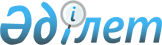 О внесении изменения в постановление Правления Агентства Республики Казахстан по регулированию и надзору финансового рынка и финансовых организаций от 25 июня 2007 года № 178 "Об установлении требований к содержанию заявления страхователя для заключения договора обязательного страхования гражданско-правовой ответственности владельцев транспортных средств"
					
			Утративший силу
			
			
		
					Постановление Правления Агентства Республики Казахстан по регулированию и надзору финансового рынка и финансовых организаций от 26 сентября 2009 года № 217. Зарегистрировано в Министерстве юстиции Республики Казахстан 26 октября 2009 года № 5830. Утратило силу постановлением Правления Агентства Республики Казахстан по регулированию и надзору финансового рынка и финансовых организаций от 1 марта 2010 года № 24

      Сноска. Утратило силу постановлением Правления Агентства РК по регулированию и надзору финансового рынка и финансовых организаций от 01.03.2010 № 24 (порядок введения в действие см. п. 3).      В целях совершенствования нормативных правовых актов, регулирующих обязательное страхование гражданско-правовой ответственности владельцев транспортных средств, Правление Агентства Республики Казахстан по регулированию и надзору финансового рынка и финансовых организаций (далее - Агентство) ПОСТАНОВЛЯЕТ:



      1. Внести в постановление Правления Агентства от 25 июня 2007 года № 178 "Об установлении требований к содержанию заявления страхователя для заключения договора обязательного страхования гражданско-правовой ответственности владельцев транспортных средств" (зарегистрированное в Реестре государственной регистрации нормативных правовых актов под № 4835, опубликованное 5 сентября 2007 года в газете "Юридическая газета" № 135 (1338)), с изменениями и дополнениями, внесенными постановлением Правления Агентства от 28 марта 2008 года № 41 "О внесении изменений и дополнений в некоторые нормативные правовые акты Агентства Республики Казахстан по регулированию и надзору финансового рынка и финансовых организаций" (зарегистрированным в Реестре государственной регистрации нормативных правовых актов под № 5213, опубликованным 13 июня 2008 года в газете "Юридическая газета" № 89 (1489)) следующее изменение:



      часть вторую пункта 1 изложить в следующей редакции:

      "По сведениям, предусмотренным в абзацах втором, третьем, пятом, седьмом подпункта 2), втором, третьем, с шестого по пятнадцатый подпункта 3), в подпункте 5), в абзацах со второго по пятый, седьмом, восьмом подпункта 7), в подпункте 8) в части подтверждения сведений о временном въезде на территорию Республики Казахстан, страхователем прилагаются копии подтверждающих документов.".



      2. Настоящее постановление вводится в действие по истечении десяти календарных дней после дня его первого официального опубликования.



      3. Департаменту надзора за субъектами страхового рынка и другими финансовыми организациями (Каракулова Д.Ш.):



      1) совместно с Юридическим департаментом (Сарсенова Н.В.) принять меры к государственной регистрации в Министерстве юстиции Республики Казахстане настоящего постановления;



      2) в десятидневный срок со дня государственной регистрации в Министерстве юстиции Республики Казахстан настоящего постановления довести его до сведения заинтересованных подразделений Агентства, Объединения юридических лиц "Ассоциация финансистов Казахстана".



      4. Службе Председателя Агентства (Кенже А.А.) принять меры по опубликованию настоящего постановления в средствах массовой информации Республики Казахстан.



      5. Контроль за исполнением настоящего постановления возложить на заместителя Председателя Агентства Алдамберген А.У.      Председатель                               Е. Бахмутова
					© 2012. РГП на ПХВ «Институт законодательства и правовой информации Республики Казахстан» Министерства юстиции Республики Казахстан
				